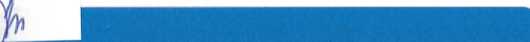 DODATEK Č. 9 KE SMLOUVĚ O POSKYTOVÁNÍ SLUŽEB SKO, SO Č. 1091065751ČÍSLO SMLOUVY:               1091065751INTERNÍ ČÍSLO SMLOUVY: 10141979ČLÁNEK I. SMLUVNÍ STRANYObjednatel - sídloVŠEOBECNÁ ZDRAVOTNÍ POJIŠŤOVNA ČESKÉ REPUBLIKYOrlická 2020/4 13000 PrahaObjednatel - zasilatelská adresaVZP ČR, Regionální pobočka Ústí nad LabemPobočka pro Liberecký a Ústecký kraj Mírové náměstí 35C 40050 Ústí nad LabemIČO:	41197518DIČ:	CZ41197518Číslo účtu:	XXXXXXXXXXXXXIBAN:Objednatel - provozovnaVZP ČR-Regionální pobočka Ústí nad LabemPobočka pro Liberecký a Ústecký kraj náměstí T. G. Masaryka 167/19 470 01 Česká LípaZastoupený:	Ing. Zuzana Dvořáková, ředitelka RPpro Liberecký , a Ústecký krajSpisová značka:e-mail pro fakturaci:	XXXXXXXXXXXXXXXXXXKontaktní osoba:	Jaroslav KuřátkoTelefon:	XXXXXXXXXe-mail:	XXXXXXXXXXXXXXXXXZhotovitel - sídlo Marius Pedersen a.s. Průběžná 1940/3 50009 Hradec KrálovéIČO:	42194920DIČ:	CZ42194920Číslo účtu:	XXXXXXXXXXXXIBAN:	XXXXXXXXXXXXXXXXXXXXXXZastoupený:	Ing. Michal Končel - oblastní manažerSpisová značka:	Krajským soudem v Hradci Králové,oddíl B vložka 389e-mail pro fakturaci: XXXXXXXXXXXXXXXXXXZhotovitel - provozovna PJ MP Česká Lípa5. května 3031 470 01 Česká LípaKontaktní osoba:Telefon:e-mail:Jirásková JitkaXXXXXXXXXXXXXXXXXXXXXXXXX XXXXXXXXXXXXXXXXXXXXXXXXSmluvní strany se níže uvedeného dne, měsíce a roku dohodly na uzavření tohoto dodatku ke smlouvě.ČLÁNEK II. PŘEDMĚT DODATKUSmluvní strany se níže uvedeného dne, měsíce a roku dohodly na následujících změnách uzavřené když nové znění článků smlouvy či její přílohy nově zní, jak je uvedeno v tomto dodatku níže. Příloha č. 1 Smlouvy se mění a ode dne účinnosti tohoto dodatku zní, jak je přiložena k tomuto dodatkuOstatní body Smlouvy a předchozích dodatků se nemění a zůstávají dále v platnosti .Dodatek je vyhotoven ve dvou                                                                     výtiscích, z nichž každá ze smluvních stran obdrží jeden výtisk. 
       4.    Tento Dodatek je projevem shodné a svobodné vůle obou smluvních stran, které se s Dodatkem
              jeho přílohami seznámily a s jejich zněním souhlasí, což potvrzují svými vlastnoručními podpisy.              Nedílnou součástí tohoto Dodatku je příloha č. 1  Ceník poskytovaných služeb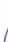 Zhotovitel - sídlo Marius Pedersen a.s.Průběžná 1940/3 50009 Hradec KrálovéZastoupený:	Ing. Michal Končel - oblastní manažerSpisová značka:	Krajským soudem v Hradci Králové,oddíl B vložka 389e-mail pro fakturaci: XXXXXXXXXXXXXXXXXKontaktní osoba:	Jirásková JitkaTelefon:	XXXXXXXXXXXXXXXXXXXXXXXXXXXe-mail:	XXXXXXXXXXXXXXXXXXXXXXXXCeny za využití či odstranění odpadů včetně přepravy1091065751 (10141979) náměstí T. G. Masaryka 167/19, Česká Lípa, IČP: 5000Ceny jsou uvedeny bez DPH.Dne 21.1.2021	, Česká LípaDne 31.12.2020, Česká LípaZa zhotovitele: Ing. Michal Končel – oblastní manažerKontejnerKóddodáníOdpadNázev odpaduStanovištěTypprovozuMnožstvíCena za MJMJnádoba 1201 - plast1X7 ST200301-0-000Směsný komunální odpad - bez specifikaceČeská Lípa, náměstí T. G.Masaryka 167/19362,00 CZKSVOZX KSnádoba 2401 - plast - modrá1X30D200101-0-000Papír a lepenka - bez specifikaceČeská Lípa, náměstí T. G. Masaryka 167/19184,00 CZKSVOZX KSnádoba 2401 - plast - žlutá1X30D200139-0-000Plasty - bez specifikaceČeská Lípa, náměstí T. G. Masaryka 167/19194,00 CZKSVOZX KSPronájemPronájemPronájemPronájemPronájemPronájem1091065751 (10141979) náměstí T. G. Masaryka 167/19, Česká Lípa, IČP: 50001091065751 (10141979) náměstí T. G. Masaryka 167/19, Česká Lípa, IČP: 5000KontejnerStanovištěTypprovozuMnožstvíCena za MJMJnádoba 1201 - plastČeská Lípa, náměstí T. G. Masaryka 167/193125,00 CZKKUSÁROKnádoba 2401 - plast - modráČeská Lípa, náměstí T. G. Masaryka 167/191210,00 CZKKUSÁROKnádoba 2401 - plast - žlutáČeská Lípa, náměstí T. G. Masaryka 167/191210,00 CZKKUSÁROK